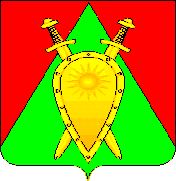 ДУМА ГОРОДСКОГО ОКРУГА ЗАТО П. ГОРНЫЙ ЗАБАЙКАЛЬСКОГО КРАЯРЕШЕНИЕ09 ноября  2022 года                                                                                     № 48           О проекте муниципального правового акта о внесении изменений в Устав городского округа ЗАТО п. Горный Забайкальского краяС целью приведения Устава городского округа ЗАТО п.Горный Забайкальского края в соответствие с Федеральным законом от 6 октября 2003 года № 131-ФЗ «Об общих принципах организации местного самоуправления в Российской Федерации» ДУМА ГОРОДСКОГО ОКРУГА РЕШИЛА:1.	Принять проект муниципального правового акта о внесении изменений в Устав городского округа ЗАТО п.Горный Забайкальского края согласно приложению № 1.2.	Направить проект муниципального правового акта о внесении изменений в Устав городского округа ЗАТО п.Горный главе ЗАТО п.Горный Забайкальского края для опубликования (обнародования) в установленном порядке.3.	Назначить публичные слушания по проекту муниципального правового акта о внесении изменений в Устав городского округа ЗАТО п.Горный Забайкальского края на 20 ноября  2023 года в 16:00. Публичные слушания состоятся по адресу Забайкальский край, ЗАТО п.Горный Забайкальского края, ул. Молодежная, 34, 3 этаж (актовый зал ДШИ).4.	Утвердить порядок учета предложений и участия граждан в публичных слушаниях по проекту муниципального правового акта о внесении изменений в Устав городского округа ЗАТО п.Горный Забайкальского края согласно приложению № 2.Председатель Думы городского округа ЗАТО п. Горный Забайкальского края                                        И.А. ФедечкинаГлава ЗАТО п. Горный Забайкальского края                                   Т.В.КарнаухПриложение к решению Думы городского округа ЗАТО п. ГорныйЗабайкальского краяот ___________  2023 года №ИЗМЕНЕНИЯ, ВНОСИМЫЕ В УСТАВ ГОРОДСКОГО ОКРУГА ЗАТО П.ГОРНЫЙ ЗАБАЙКАЛЬСКОГО КРАЯ1. Статью 37. Избирательная комиссия городского округа ЗАТО п.Горный признать утратившими силу.2. Оглавление изложить в следующей редакции:3. Дополнить пункт 1статьи 8 подпунктом 46 следующего содержания:«46) осуществление выявления объектов накопительного вреда окружающей среде и организация ликвидации такого вреда применительно к территориям, расположенным в границах земельных участков, находящихся в собственности городского округа ЗАТО п.Горный Забайкальского края.»4. Пункт 7 статьи 14 изложить в следующей редакции: «7.	Дума городского округа ЗАТО п.Горный Забайкальского края обязана назначить местный референдум в течение 30 дней со дня поступления в Думу городского округа ЗАТО п.Горный Забайкальского края документов, на основании которых назначается местный референдум. Решение о назначении местного референдума подлежит официальному опубликованию в средствах массовой информации не менее чем за 45 дней до дня голосования. В случае если местный референдум не назначен Думой городского округа ЗАТО п.Горный Забайкальского края в установленные сроки, референдум назначается судом на основании обращения граждан, избирательных объединений, главы ЗАТО п.Горный Забайкальского края, органов государственной власти Забайкальского края, избирательной комиссии Забайкальского края или  прокурора. В случае если местный референдум назначен судом,  местный референдум организуется избирательной комиссией организующей подготовку и проведение выборов в органы  местного самоуправления, местного референдума,  а обеспечение проведения местного референдума осуществляется исполнительным органом государственной власти  Забайкальского края  или иным органом, на который судом возложено обеспечение проведения местного референдума.»5. Пункт 3,5,6 статьи 15 изложить в следующей редакции:«3.	Муниципальные выборы назначаются Думой городского округа ЗАТО п.Горный Забайкальского края. В случаях, установленных Федеральным законом от 12.06.2002 № 67-ФЗ «Об основных гарантиях избирательных прав и права на участие в референдуме граждан Российской Федерации», выборы назначаются избирательной комиссией организующей подготовку и проведение выборов в органы  местного самоуправления , местного референдума или судом.»«5. Если Дума городского округа ЗАТО п.Горный Забайкальского края не назначит выборы в установленные сроки, выборы назначаются соответствующей избирательной комиссией организующей подготовку и проведение выборов в органы  городского округа ЗАТО п.Горный Забайкальского края, местного референдума не позднее чем за 70 дней до дня голосования. Решение избирательной комиссии организующей подготовку и проведение выборов в органы  местного самоуправления, местного референдума, о назначении выборов публикуется не позднее чем через семь дней со дня истечения срока для официального опубликования решения о назначении выборов.» «6. Если соответствующая избирательная комиссия организующая подготовку и проведение выборов в органы  местного самоуправления, местного референдума, не назначит в установленные сроки выборы либо если такая избирательная комиссия отсутствует и не может быть сформирована в порядке установленном федеральным законом, соответствующий суд общей юрисдикции по заявлениям избирателей, избирательных объединений, органов местного самоуправления, органов государственной власти, прокурора может определить срок не позднее которого Дума городского округа ЗАТО п.Горный Забайкальского края,  либо соответствующая избирательная комиссия организующая подготовку и проведение выборов в органы  местного самоуправления, местного референдума должна назначить выборы.»6. пункт 7,9,11 статьи 16 изложить в следующей редакции:«7.	Инициативная группа обращается в избирательную комиссию организующую подготовку и проведение выборов в органы  местного самоуправления, местного референдума, с ходатайством о регистрации группы.» «9. Соответствующая  избирательная комиссия организующая подготовку и проведение выборов в органы  местного самоуправления, местного референдума в течение 15 дней со дня поступления ходатайства инициативной группы по проведению голосования по отзыву депутата, главы ЗАТО п.Горный Забайкальского края обязана рассмотреть ходатайство и приложенные к нему документы и принять решение:» «11. Если Дума городского округа ЗАТО п.Горный Забайкальского края признает, что вопрос, выносимый на голосование, отвечает требованиям действующего законодательства, соответствующая избирательная комиссия организующая подготовку и проведение выборов в органы  местного самоуправления, местного референдума осуществляет регистрацию инициативной группы по проведению голосования по отзыву депутата, главы ЗАТО п.Горный Забайкальского края и выдает ей регистрационное свидетельство, а также сообщает об этом в средства массовой информации.» 7. пункт 14 статьи 16 изложить в следующей редакции:«14.	Если Дума городского округа ЗАТО п.Горный Забайкальского края признает, что вопрос, выносимый на голосование, не  отвечает требованиям федерального законодательства, соответствующая избирательная комиссия организующая подготовку и проведение выборов в органы  местного самоуправления, местного референдума отказывает инициативной группе по проведению голосования  по отзыву депутата, главы ЗАТО п.Горный Забайкальского края в регистрации.»8. подпункт 3 пункта 2 статьи 28 изложить в следующей редакции:«3)	формирование избирательной комиссии организующая подготовку и проведение выборов в органы  местного самоуправления, местного референдума городского округа, контрольно-счетного органа городского округа;»9. подпункт 2 пункта 15 статьи 31 изложить в следующей редакции:«2)	участвовать в управлении коммерческой или некоммерческой организацией, за исключением следующих случаев:а)	участие на безвозмездной основе в управлении политической партией, органом профессионального союза, в том числе выборным органом первичной профсоюзной организации, созданной в органе местного самоуправления, избирательной комиссии организующей подготовку и проведение выборов в органы  местного самоуправления, местного референдума, участие в съезде (конференции) или общем собрании иной общественной организации, жилищного, жилищностроительного, гаражного кооперативов, товарищества собственников недвижимости;б)	участие на безвозмездной основе в управлении некоммерческой организацией (кроме участия в управлении политической партией, органом профессионального союза, в том числе выборным органом первичной профсоюзной организации, созданной в органе местного самоуправления, избирательной комиссии организующей подготовку и проведение выборов в органы  местного самоуправления, местного референдума, участия в съезде (конференции) или общем собрании иной общественной организации, жилищного, жилищно-строительного, гаражного кооперативов, товарищества собственников недвижимости) с предварительным уведомлением высшего должностного лица субъекта Российской Федерации (руководителя высшего исполнительного органа государственной власти субъекта Российской Федерации) в порядке, установленном законом субъекта Российской Федерации;»10. подпункт 8 пункта 1 статьи 39 изложить в следующей редакции:«8)	избирательная комиссия организующая подготовку и проведение выборов в органы  местного самоуправления, местного референдума – по предметам её ведения.»11. Дополнить статью 55 пунктом 3 следующего содержания:Глава ЗАТО п. Горный Забайкальского края Забайкальского края, депутат, член выборного органа местного самоуправления, выборное должностное лицо местного самоуправления, иное лицо, замещающее муниципальную должность, освобождаются от ответственности за несоблюдение ограничений и запретов, требований о предотвращении или об урегулировании конфликта интересов и неисполнение обязанностей, установленных Федеральным законом № 131-ФЗ и другими федеральными законами в целях противодействия коррупции, в случае, если несоблюдение таких ограничений, запретов и требований, а также неисполнение таких обязанностей признается следствием не зависящих от указанных лиц обстоятельств в порядке предусмотренном частями 3 - 6 статьи 13 Федерального закона от 25 декабря 2008 года N 273-ФЗ «О противодействии коррупции».                                                                       Приложение №2к решению Думы городскогоокруга ЗАТО п. ГорныйЗабайкальского краяот 09 ноября 2023 года № 48СООБЩЕНИЕо проведении публичных слушаний по проекту решения Думы городского округа ЗАТО п.Горный Забайкальского края «О внесении изменений и дополнений в Устав городского округа ЗАТО п.Горный Забайкальского края» Дума городского округа ЗАТО п.Горный Забайкальского края сообщает о проведении на территории городского округа публичных слушаний по проекту решения «О внесении изменений в Устав городского округа ЗАТО п.Горный Забайкальского края» 20 ноября 2023 года в 16 час. 00 мин. по адресу: Забайкальский край, п.Горный, ул. Молодежная, д. 34, 3 этаж (актовый зал ДШИ).Участниками публичных слушаний с правом выступления для аргументации своих предложений являются жители городского округа, депутаты Думы и (или) должностные лица администрации городского округа, которые внесли в Думу городского округа ЗАТО п.Горный Забайкальского края в письменной форме свои предложения, заявки не позднее 3 дней до даты проведения публичных слушаний.Участниками публичных слушаний без права выступления на публичных слушаниях могут быть все заинтересованные жители городского округа, представители средств массовой информации.Участники публичных слушаний вправе направить свои замечания и предложения по вынесенному на публичные слушания проекту решения Думы городского округа ЗАТО п.Горный Забайкальского края «О внесении изменений и дополнений в Устав городского округа ЗАТО п.Горный Забайкальского края» в письменной форме в Думу городского округа по проведению публичных слушаний в рабочие дни с 8 час. 30 мин. до 18 час. 00 мин. с понедельника по четверг и с 8.30 до 14.30 часов в пятницу до 17 ноября 2023 года по адресу: Забайкальский край, п.Горный ул. Молодежная 34, 4 этаж, кабинет главы городского округа. Замечания и предложения, поступающие от граждан, должны быть ими собственноручно подписаны с указанием фамилии, имени, отчества, даты и места рождения, места жительства. Замечания и предложения, поступающие от юридических лиц, общественных и иных организаций, осуществляющих деятельность на территории городского округа, должны быть подписаны их руководителями и скреплены печатью, если таковая имеется. Поступившие замечания и предложения будут внесены в протокол публичных слушаний.Решение Думы городского округа о внесении изменений и дополнений в Устав городского округа ЗАТО п.Горный Забайкальского края» размещены на официальном сайте муниципального образования городской округа ЗАТО п.Горный Забайкальского края (сайт https://gorniy.75.ru.).  Более подробную информацию о подготовке и проведении публичных слушаний можно получить по вышеуказанному адресу с 8.30 до 18 часов (перерыв с 13 до 14 часов) с понедельника по четверг и с 8.30 до 14.30 часов в пятницу, кроме субботы и воскресенья. 